	В рамках програми комплексної психосоціальної підтримки протягом 16-18 грудня 2015 року практичний психолог школи Левченко Ольга Вікторівна була учасником тренінгу для працівників психологічної служби “ Навички кризового консультування та розвиток психосоціальної стійкості до стресу у школярів”, який проводили Дитячий фонд ЮНІСЕФ спільно з Національним Університетом “Києво-Могилянська Академія” та Українським науково-методичним центром практичної психології та соціальної роботи.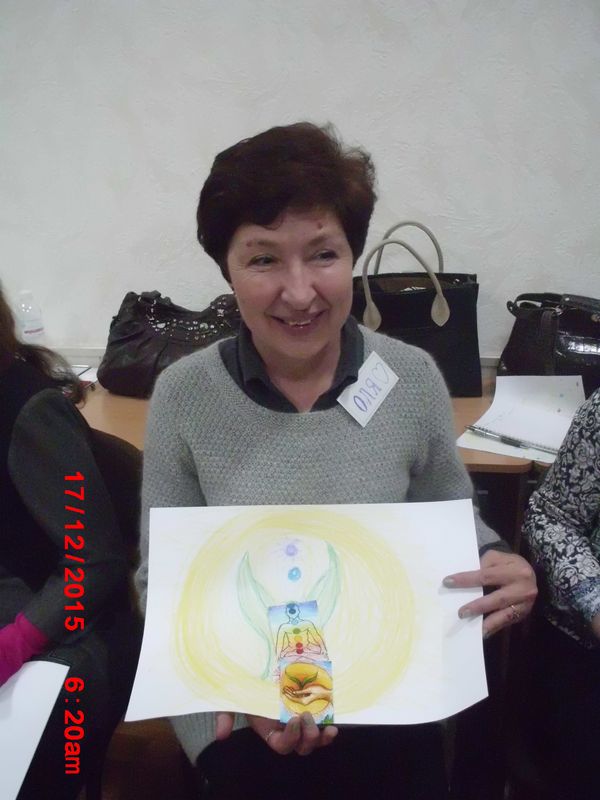 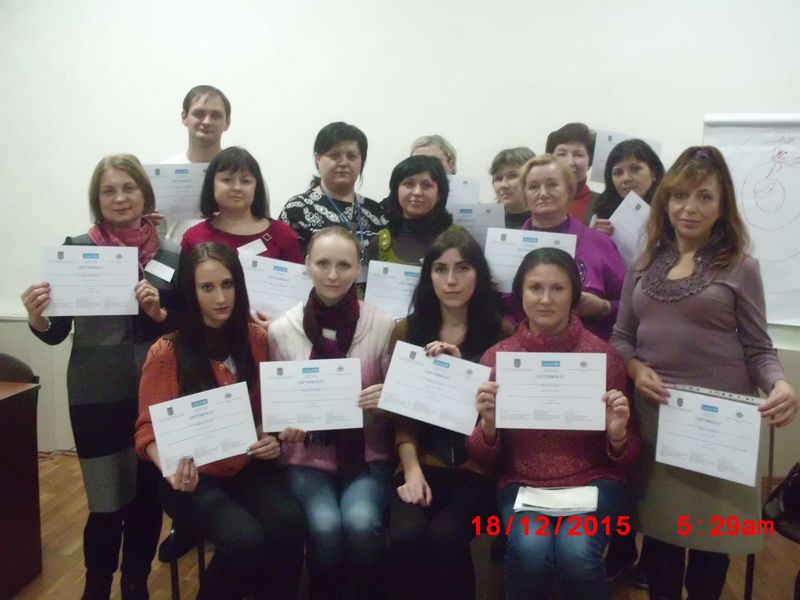 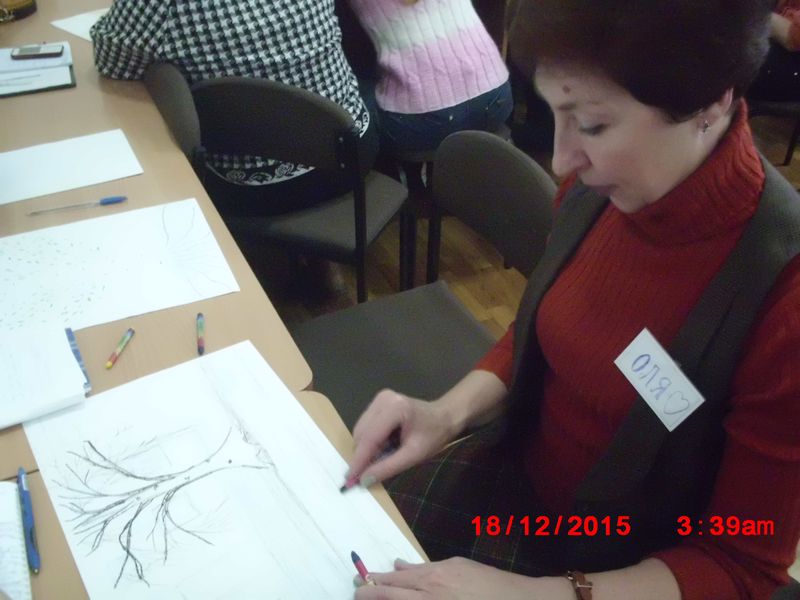 